UNICEF Framework: Reducing Malnutrition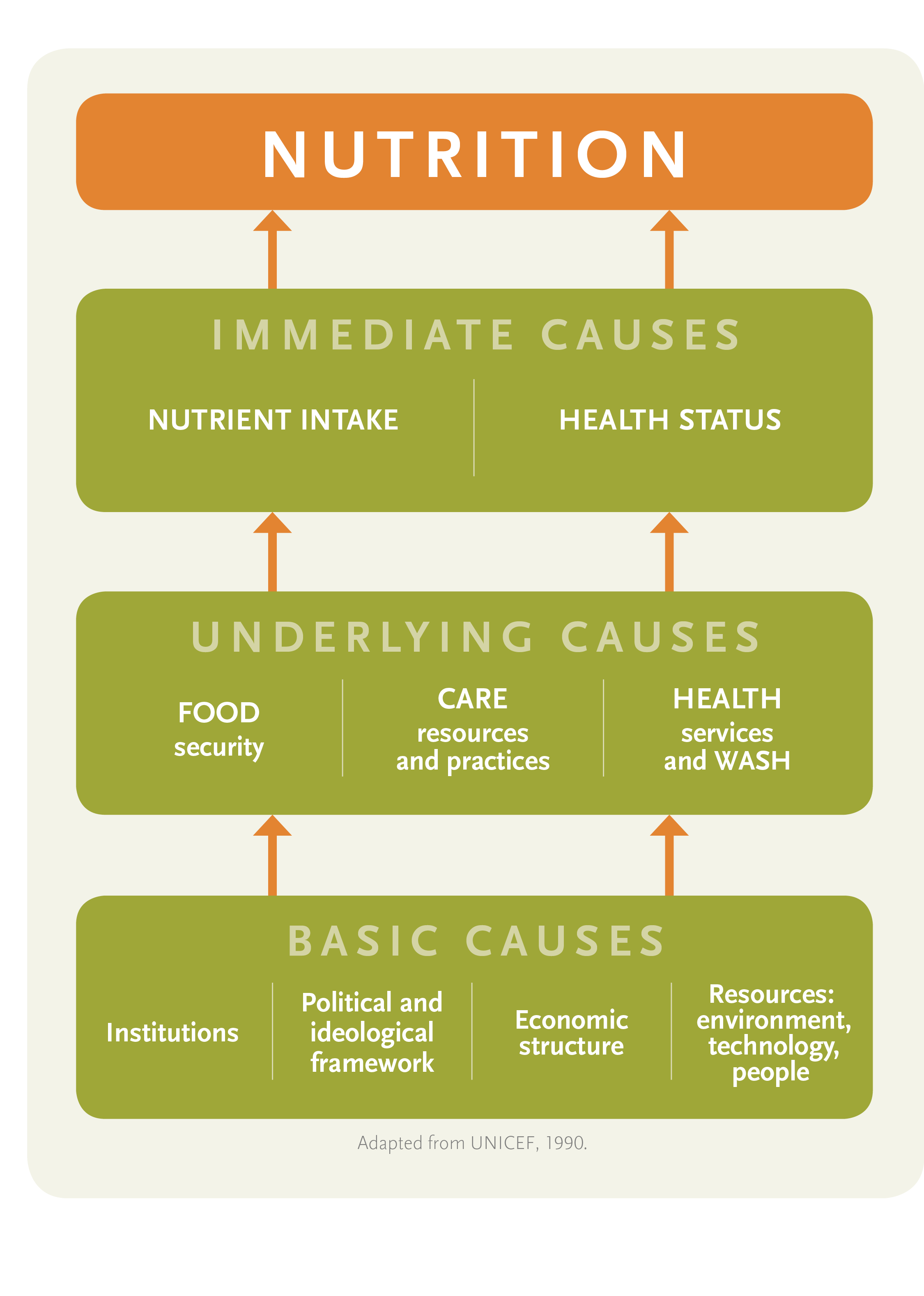 